§9203.  ConnectMaine Authority1.  Establishment; membership.  The ConnectMaine Authority is established to further the goals and policies in section 9202‑A.  The authority is created as a body corporate and politic and a public instrumentality of the State.  The exercise by the authority of powers conferred by this chapter is considered to be the performance of essential governmental functions.  The authority consists of the following 7 voting members:A.  The chair of the Public Utilities Commission or the chair's designee;  [PL 2005, c. 665, §3 (NEW).]B.  The Chief Information Officer of the State or the officer's designee;  [PL 2015, c. 284, §4 (AMD).]C.  One representative of consumers, appointed by the Governor;  [PL 2015, c. 284, §4 (AMD).]D.  Two members with significant knowledge of communications technology, appointed by the Governor;  [PL 2015, c. 284, §4 (AMD).]E.  The Commissioner of Economic and Community Development or the commissioner's designee; and  [PL 2015, c. 284, §4 (NEW).]F.  One member with significant knowledge of telehealth as defined in Title 24‑A, section 4316, subsection 1, appointed by the Governor.  [PL 2021, c. 293, Pt. B, §10 (AMD).]Compensation of members is as provided in Title 5, section 12004‑G, subsection 33‑F.[PL 2021, c. 293, Pt. B, §10 (AMD).]2.  Terms; chair; vacancies.  All members are appointed for 3-year terms.  The Governor shall appoint a chair from among the 4 members appointed by the Governor. In the event of a vacancy in the membership, the Governor shall appoint a replacement member for the remainder of that vacated term.  Each member of the authority serves until that member's successor is appointed and qualified.  Any member of the authority is eligible for reappointment.[PL 2015, c. 284, §4 (AMD).]3.  Officers; quorum.  The authority may elect a secretary and a treasurer, who may, but need not, be members of the authority.  Four members of the authority constitute a quorum, and the affirmative vote of 4 members is necessary for any action taken by the authority.[PL 2015, c. 284, §4 (AMD).]4.  Participation by members.  A member may participate in a meeting of the authority and place a vote electronically or telephonically as long as members of the public have an opportunity to listen to the deliberations of the authority and otherwise participate in or observe the proceedings of the authority consistent with Title 1, section 405.[PL 2005, c. 665, §3 (NEW).]5.  Indemnification.  Each member of the authority must be indemnified by the authority against expenses actually and necessarily incurred by the member in connection with the defense of any action or proceeding in which the member is made a party by reason of being or having been a member of the authority and against any final judgment rendered against the member in that action or proceeding.[PL 2005, c. 665, §3 (NEW).]6.  Staff. [PL 2015, c. 284, §5 (RP).]7.  Staff; central broadband planning board.  The Department of Economic and Community Development shall provide staff for the authority.  That staff shall serve as the central broadband planning board for the State and shall support the authority in accordance with the provisions of this chapter.[PL 2019, c. 343, Pt. QQ, §2 (NEW).]SECTION HISTORYPL 2005, c. 665, §3 (NEW). PL 2015, c. 284, §§4, 5 (AMD). PL 2019, c. 343, Pt. QQ, §2 (AMD). PL 2019, c. 625, §7 (AMD). PL 2021, c. 293, Pt. B, §10 (AMD). The State of Maine claims a copyright in its codified statutes. If you intend to republish this material, we require that you include the following disclaimer in your publication:All copyrights and other rights to statutory text are reserved by the State of Maine. The text included in this publication reflects changes made through the First Regular and First Special Session of the 131st Maine Legislature and is current through November 1. 2023
                    . The text is subject to change without notice. It is a version that has not been officially certified by the Secretary of State. Refer to the Maine Revised Statutes Annotated and supplements for certified text.
                The Office of the Revisor of Statutes also requests that you send us one copy of any statutory publication you may produce. Our goal is not to restrict publishing activity, but to keep track of who is publishing what, to identify any needless duplication and to preserve the State's copyright rights.PLEASE NOTE: The Revisor's Office cannot perform research for or provide legal advice or interpretation of Maine law to the public. If you need legal assistance, please contact a qualified attorney.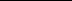 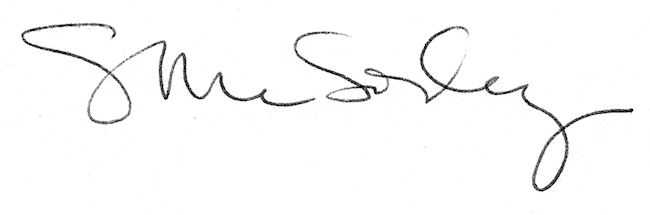 